Thuismetingen bloeddrukNaam			:Adres			:Geboortedatum	:(Aanvragend) huisarts	: Ochtend		    1e meting		               2e metingAvond  1e meting		            2e metingMeet de bloeddruk ’s ochtends en ’s avonds. Bijv. een half uur na het opstaan en een half uur voor het naar bed gaanZorg dat u vanaf één halfuur voor de meting rustig aan doet, (geen extreme activiteit zoals sporten, hard werken, koud douchen), niet rookt en geen koffie drinkt. 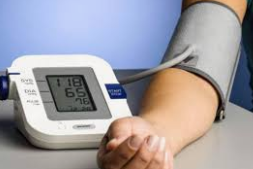 Ga zitten op een hoge stoel, rechtop en met de benen naast elkaar.Breng de manchet aan de afgesproken (links) arm aan.Snoer aan de binnenkant en manchet iets hoger dan elleboogplooi.Meet steeds aan dezelfde arm.Blijf gedurende minstens vijf minuten rustig zitten, zonder te praten, en meet dan de bloeddruk. Noteer de boven- en de onderdruk. Meet de bloeddruk na 2 minuten nog een keer. Noteer opnieuw de boven en de onderdruk. Herhaal de metingen ’s avonds en noteer opnieuw de boven- en onderdruk.Noteer de dag, het tijdstip, de boven- en de onderdruk op een lijst.Wisselende bloeddrukwaarden zijn normaal. DatumTijdBovendruk(Syst.druk)Onderdruk(Diast.druk)Bovendruk(Syst.druk)Onderdruk(Diast.druk)Was er iets bijzondersDrukke werkdag, hoofdpijnDatumTijdBovendruk(Syst.druk)Onderdruk(Diast.druk)Bovendruk(Syst.druk)Onderdruk(Diast.druk)Was er iets bijzondersDrukke werkdag, hoofdpijn